MATEMATIKA – 1.4. – 1 satPravac. Označivanje pravcaUdžbenik i RB str. 82, ZZ 84.str.Najprije neka napišu školski rad, zatim nacrtaju dvije ravne crte, jednu omeđenu i jednu neomeđenu i nek vam ih imenuju i izreku što je to duina, a što pravac, po čemu su slični, a po čemu različiti.Zatim nek pravac imenuju kao pravac p, a dužinu kao AB i nek napišu simbolički način pisanja dužine. Po čemu je dužina dobila ime?S obzirom da je učenicima gradivo više – manje poznato, preporučam pratiti tijek rada u udžbeniku.VAŽNO : Objasniti da se pravac ne može nacrtati, već ga prikazujemo samo jednim njegovim dijelom, neomeđenom ravnom crtom.  ( jer je on neograničen, beskrajan, produljujemo ga u nedogled)Zapis u bilježnicu:Pravac – označivanje pravcaPravac označujemo (imenujemo) malim pisanim slovom (osim slovima č, ć, dž, đ, lj, nj, š, ž).( Dužinu i pravac na vrhu ne treba crtati ponovo, jer smo to napravili u početku. Važno je nacrtati pravce u različitim položajima (vodoravno, uspravno, koso – usvojiti te pojmove i prepoznati na crtežu )te ih pravilno imenovati. Paziti na način povlačenja ravnih crta uz ravnalo/trokut)Npr : za simulaciju pravca uzeti držak metle, četke, motike i sl. te ih stavljati u različite položaje i imenovati taj položaj.Za kraj, riješite RB obavezno i zadatke iz ZZ, ako želite.Za one koji vole učiti uz igru ( nije obavezno ) , šaljem poveznicu:https://wordwall.net/hr/resource/793542/matematika/pravac-3r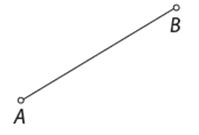 